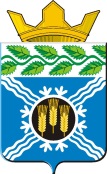 АДМИНИСТРАЦИЯ КРАПИВИНСКОГО МУНИЦИПАЛЬНОГО РАЙОНАПОСТАНОВЛЕНИЕот 30.12.2016г № 958пгт. КрапивинскийО внесении изменений в постановление администрации Крапивинского муниципального района от 12.11.2014 г. № 1605 «Об утверждении муниципальной программы «Профилактика безнадзорности и правонарушений несовершеннолетних» на 2015 – 2019 годы»1. Внести в постановление администрации Крапивинского муниципального района от 12.11.2014 г. №1605 «Об утверждении муниципальной программы «Профилактика безнадзорности и правонарушений несовершеннолетних» на 2015 – 2018 годы» (в редакции постановления администрации Крапивинского муниципального района от 11.11.2015г. № 1188, от 30.12.2015г. № 1347,  от 15.11.2016г. № 836) следующие изменения:1.1. В позиции «Исполнители муниципальной программы» паспорта муниципальной программы заменить слова «Управление культуры администрации Крапивинского муниципального района» заменить словами «Управление культуры, молодежной политики и спорта администрации Крапивинского муниципального района».1.2. Позицию «Объемы и источники финансирования муниципальной программы в целом с разбивкой по годам и её реализации» паспорта муниципальной целевой программы изложить в следующей редакции:1.3. Разделы 3,4,5 муниципальной программы изложить в новой редакции согласно приложению к настоящему постановлению.2. Организационно – территориальному отделу администрации Крапивинского муниципального района (Е.В. Букатина) обеспечить размещение настоящего постановления на официальном сайте администрации Крапивинского муниципального района в информационно-телекоммуникационной сети «Интернет».3. Настоящее постановление вступает в силу со дня подписания, за исключением, положений для которых настоящим пунктом установлены иные сроки вступления в силу.Положения подпункта 1.3. настоящего постановления в части ресурсного обеспечения на 2017-2019 годы применяются к правоотношениям, возникшим при составлении и исполнении бюджета  района на соответствующий период.4. Контроль за исполнением настоящего постановления возложить на заместителя главы Крапивинского муниципального района З.В. Остапенко.                 ГлаваКрапивинского муниципального района                                        Т.Х. БиккуловИсп. З.В. ОстапенкоТел.21-1-62Приложение  к постановлению администрацииКрапивинского муниципального районаот 30.12.2016г. №9583. Перечень подпрограмм муниципальной программы с кратким описанием подпрограмм (основных мероприятий) и мероприятий муниципальной программы4. Ресурсное обеспечение реализации муниципальной программы5. Сведения о планируемых значениях целевых показателей (индикаторов) муниципальной программы (по годам реализации муниципальной программы)Объемы и источники финансирования муниципальной программы в целом и с разбивкой по годам ее реализацииОбъем средств на реализацию муниципальной программы -1471,8тыс. руб., в том числе по годам: 2015 год-288,0 тыс. руб. 2016 год-286,8 тыс. руб. 2017 год- 302,0 тыс. руб. 2018 год-298,0 тыс. руб. 2019 год- 297,0 тыс. руб.из них: средства местного бюджета - 60 тыс. руб., в том числе по годам: 2015 год-0 руб.2016 год-0 руб. 2017 год- 20,0 тыс. руб. 2018 год- 20,0 тыс. руб. 2019 год- 20,0 тыс. руб. иные не запрещенные законодательством источники: средства областного бюджета – 1 411,8 тыс. руб., в том числе по годам: 2015год-288,0 тыс. руб. 2016 год -286,8 тыс. руб. 2017 год- 282,0 тыс. руб. 2018 год- 278,0 тыс. руб. 2019 год- 277,0 тыс. руб.№ п/пНаименование подпрограммы, основного мероприятия, мероприятияКраткое описание подпрограммы, основного мероприятия, мероприятияНаименование целевого показателя (индикатора)Порядок определения (формула)1223445Цель: Организация работы по профилактике правонарушений, повторной преступности, криминальной активности несовершеннолетних.Цель: Организация работы по профилактике правонарушений, повторной преступности, криминальной активности несовершеннолетних.Цель: Организация работы по профилактике правонарушений, повторной преступности, криминальной активности несовершеннолетних.Цель: Организация работы по профилактике правонарушений, повторной преступности, криминальной активности несовершеннолетних.Цель: Организация работы по профилактике правонарушений, повторной преступности, криминальной активности несовершеннолетних.Цель: Организация работы по профилактике правонарушений, повторной преступности, криминальной активности несовершеннолетних.Задача. Улучшение взаимодействия органов и учреждений системы профилактики безнадзорности и правонарушений несовершеннолетнихЗадача. Улучшение взаимодействия органов и учреждений системы профилактики безнадзорности и правонарушений несовершеннолетнихЗадача. Улучшение взаимодействия органов и учреждений системы профилактики безнадзорности и правонарушений несовершеннолетнихЗадача. Улучшение взаимодействия органов и учреждений системы профилактики безнадзорности и правонарушений несовершеннолетнихЗадача. Улучшение взаимодействия органов и учреждений системы профилактики безнадзорности и правонарушений несовершеннолетнихЗадача. Улучшение взаимодействия органов и учреждений системы профилактики безнадзорности и правонарушений несовершеннолетних1.Подпрограмма: «Профилактика безнадзорности и правонарушений несовершеннолетних».Подпрограмма: «Профилактика безнадзорности и правонарушений несовершеннолетних».1.1Основное мероприятие: Создание и функционирование комиссии по делам несовершеннолетних и защите их правОсновное мероприятие: Создание и функционирование комиссии по делам несовершеннолетних и защите их правФинансовое обеспечение деятельности комиссии по делам несовершеннолетнихКоличество проведенных заседаний комиссии, единицКоличество проведенных заседаний комиссии, единицКоличество проведенных заседаний комиссии в отчетном периодеОсновное мероприятие: Создание и функционирование комиссии по делам несовершеннолетних и защите их правОсновное мероприятие: Создание и функционирование комиссии по делам несовершеннолетних и защите их правФинансовое обеспечение деятельности комиссии по делам несовершеннолетнихКоличество семей, состоящих на учете в КДН и ЗП, единицКоличество семей, состоящих на учете в КДН и ЗП, единицКоличество семей, состоящих на учете в КДН и ЗП в отчетном периодеОсновное мероприятие: Создание и функционирование комиссии по делам несовершеннолетних и защите их правОсновное мероприятие: Создание и функционирование комиссии по делам несовершеннолетних и защите их правФинансовое обеспечение деятельности комиссии по делам несовершеннолетнихКоличество несовершеннолетних, состоящих на учете в КДН и ЗП, единицКоличество несовершеннолетних, состоящих на учете в КДН и ЗП, единицКоличество несовершеннолетних, состоящих на учете в КДН и ЗП в отчетном периоде2.Задачи: создание условий для реализации и развития разносторонних интересов и увлечений детей; создание условий для укрепления здоровья детей, привития навыков здорового образа жизни; социальная адаптация семьи и детей в обществе; снижение роста социального сиротства, беспризорности, безнадзорности среди несовершеннолетних путем уменьшения числа дезадаптированных детей и сохранения семейных связей; снижение уровня преступности среди несовершеннолетних; повышение эффективности выявления и пресечения преступлений несовершеннолетних.Задачи: создание условий для реализации и развития разносторонних интересов и увлечений детей; создание условий для укрепления здоровья детей, привития навыков здорового образа жизни; социальная адаптация семьи и детей в обществе; снижение роста социального сиротства, беспризорности, безнадзорности среди несовершеннолетних путем уменьшения числа дезадаптированных детей и сохранения семейных связей; снижение уровня преступности среди несовершеннолетних; повышение эффективности выявления и пресечения преступлений несовершеннолетних.Задачи: создание условий для реализации и развития разносторонних интересов и увлечений детей; создание условий для укрепления здоровья детей, привития навыков здорового образа жизни; социальная адаптация семьи и детей в обществе; снижение роста социального сиротства, беспризорности, безнадзорности среди несовершеннолетних путем уменьшения числа дезадаптированных детей и сохранения семейных связей; снижение уровня преступности среди несовершеннолетних; повышение эффективности выявления и пресечения преступлений несовершеннолетних.Задачи: создание условий для реализации и развития разносторонних интересов и увлечений детей; создание условий для укрепления здоровья детей, привития навыков здорового образа жизни; социальная адаптация семьи и детей в обществе; снижение роста социального сиротства, беспризорности, безнадзорности среди несовершеннолетних путем уменьшения числа дезадаптированных детей и сохранения семейных связей; снижение уровня преступности среди несовершеннолетних; повышение эффективности выявления и пресечения преступлений несовершеннолетних.Задачи: создание условий для реализации и развития разносторонних интересов и увлечений детей; создание условий для укрепления здоровья детей, привития навыков здорового образа жизни; социальная адаптация семьи и детей в обществе; снижение роста социального сиротства, беспризорности, безнадзорности среди несовершеннолетних путем уменьшения числа дезадаптированных детей и сохранения семейных связей; снижение уровня преступности среди несовершеннолетних; повышение эффективности выявления и пресечения преступлений несовершеннолетних.Задачи: создание условий для реализации и развития разносторонних интересов и увлечений детей; создание условий для укрепления здоровья детей, привития навыков здорового образа жизни; социальная адаптация семьи и детей в обществе; снижение роста социального сиротства, беспризорности, безнадзорности среди несовершеннолетних путем уменьшения числа дезадаптированных детей и сохранения семейных связей; снижение уровня преступности среди несовершеннолетних; повышение эффективности выявления и пресечения преступлений несовершеннолетних.1.2.Снижение уровня преступности и правонарушений среди несовершеннолетнихПроведение ежеквартального анализа уровня преступности среди несовершеннолетнихМероприятие направлено на снижение уровня преступности Количество несовершеннолетних совершивших преступлениеКоличество несовершеннолетних совершивших преступлениеКоличество несовершеннолетних совершивших преступление рейдов в отчетном периоде1.2.Снижение уровня преступности и правонарушений среди несовершеннолетнихПроведение защиты прав и законных интересов несовершеннолетнихМероприятие направлено на организацию защиты прав и законных интересов несовершеннолетнихКоличество проведенных межведомственных рейдов, единицКоличество проведенных межведомственных рейдов, единицКоличество проведенных межведомственных рейдов в отчетном периоде1.2.Снижение уровня преступности и правонарушений среди несовершеннолетнихПроведение защиты прав и законных интересов несовершеннолетнихМероприятие направлено на организацию защиты прав и законных интересов несовершеннолетнихКоличество родителей, восстановившихся в родительских правахКоличество родителей, восстановившихся в родительских правахКоличество родителей, восстановившихся в родительских правах в отчетном периоде1.2.Снижение уровня преступности и правонарушений среди несовершеннолетнихПроведение защиты прав и законных интересов несовершеннолетнихМероприятие направлено на организацию защиты прав и законных интересов несовершеннолетнихКоличество статей по проблемам подростковой преступностиКоличество статей по проблемам подростковой преступностиКоличество статей по проблемам подростковой преступности в отчетном периодеПроведение воспитательно-профилактических мероприятийМероприятие направлено на проведение специализированных акцийКоличество проведенных акций, единиц Количество проведенных акций, единиц Количество проведенных акций, в отчетном периоде Проведение воспитательно-профилактических мероприятийМероприятие направлено на проведение специализированных акцийКоличество детей принявших участие в профилактических акцияхКоличество детей принявших участие в профилактических акцияхКоличество детей принявших участие в профилактических акциях в отчетном периодеОрганизация досуга и занятости несовершеннолетнихМероприятие направлено на организацию занятости и отдыха детей Количество детей, находящихся в социально-опасном положении, направленных в оздоровительные лагеря, человекКоличество детей, находящихся в социально-опасном положении, направленных в оздоровительные лагеря, человекКоличество детей, находящихся в социально-опасном положении, направленных в оздоровительные лагеря в отчетном периодеОрганизация досуга и занятости несовершеннолетнихМероприятие направлено на организацию занятости и отдыха детей Занятость несовершеннолетних в возрасте от 14 до 18 летЗанятость несовершеннолетних в возрасте от 14 до 18 летКоличество несовершеннолетних трудоустроенных в отчетном периодеОрганизация досуга и занятости несовершеннолетнихМероприятие направлено на организацию занятости и отдыха детей Количество несовершеннолетних снятых с профилактического учетаКоличество несовершеннолетних снятых с профилактического учетаКоличество несовершеннолетних снятых с профилактического учета в отчетном периодеОрганизация досуга и занятости несовершеннолетнихМероприятие направлено на организацию занятости и отдыха детей Количество несовершеннолетних, направленных КДН и ЗП в центр занятостиКоличество несовершеннолетних, направленных КДН и ЗП в центр занятостиКоличество несовершеннолетних, направленных КДН и ЗП в центр занятости в отчетном периодеПроведение лечебно-диагностических и профилактических мероприятийМероприятие направлено на оказание медицинской помощи при алкогольном и наркотическом опьяненииКоличество несовершеннолетних, состоящих на учете у врача нарколога, чел.Количество несовершеннолетних, состоящих на учете у врача нарколога, чел.Количество несовершеннолетних, состоящих на учете у врача нарколога в отчетном периодеОказание адресной социальной помощиМероприятие предусматривает оказание адресной социальной помощи, малоимущим семьям и семьям находящимся в социально – опасном положенииКоличество семей, которым оказана адресная социальная помощь, малоимущим семьям и семьям находящихся в социально – опасном положении, единицКоличество семей, которым оказана адресная социальная помощь, малоимущим семьям и семьям находящихся в социально – опасном положении, единицКоличество семей, которым оказана адресная социальная помощь, малоимущим семьям и семьям находящихся в социально – опасном положении в отчетном периодеПроведение организационно – методических мероприятийМероприятие направлено на информирование о работе КДН и ЗПКоличество статей по проблемам подростковой преступностиКоличество статей по проблемам подростковой преступностиКоличество статей по проблемам подростковой преступности в отчетном периоде2.Цель: Повышение качества и результативности противодействия злоупотреблению наркотиками и психотропными веществами, сокращение масштабов незаконного потребления наркотических и психотропных веществ.Цель: Повышение качества и результативности противодействия злоупотреблению наркотиками и психотропными веществами, сокращение масштабов незаконного потребления наркотических и психотропных веществ.Цель: Повышение качества и результативности противодействия злоупотреблению наркотиками и психотропными веществами, сокращение масштабов незаконного потребления наркотических и психотропных веществ.Цель: Повышение качества и результативности противодействия злоупотреблению наркотиками и психотропными веществами, сокращение масштабов незаконного потребления наркотических и психотропных веществ.Цель: Повышение качества и результативности противодействия злоупотреблению наркотиками и психотропными веществами, сокращение масштабов незаконного потребления наркотических и психотропных веществ.Цель: Повышение качества и результативности противодействия злоупотреблению наркотиками и психотропными веществами, сокращение масштабов незаконного потребления наркотических и психотропных веществ.Задача: Обеспечение эффективной профилактики распространения, наркомании, психотропных веществ и связанных с этим правонарушении.Задача: Обеспечение эффективной профилактики распространения, наркомании, психотропных веществ и связанных с этим правонарушении.Задача: Обеспечение эффективной профилактики распространения, наркомании, психотропных веществ и связанных с этим правонарушении.Задача: Обеспечение эффективной профилактики распространения, наркомании, психотропных веществ и связанных с этим правонарушении.Задача: Обеспечение эффективной профилактики распространения, наркомании, психотропных веществ и связанных с этим правонарушении.Задача: Обеспечение эффективной профилактики распространения, наркомании, психотропных веществ и связанных с этим правонарушении.2.Подпрограмма «Обеспечение противодействия злоупотреблению наркотическими и психотропными веществами» Подпрограмма «Обеспечение противодействия злоупотреблению наркотическими и психотропными веществами» Сокращение масштабов незаконного потребления наркотических средств и психотропных веществ;Обеспечение эффективной профилактики распространения наркомании, психотропных веществ и связанных с этим правонарушенийСокращение масштабов незаконного потребления наркотических средств и психотропных веществ;Обеспечение эффективной профилактики распространения наркомании, психотропных веществ и связанных с этим правонарушений2.1.Публикация в средствах массовой информации материалов, направленных на противодействие злоупотреблению наркотиками и психотропными веществами.Публикация в средствах массовой информации материалов, направленных на противодействие злоупотреблению наркотиками и психотропными веществами.Сокращение незаконного потребления наркотических средств и психотропных веществ.Сокращение незаконного потребления наркотических средств и психотропных веществ.Количество публикаций в средствах массовой информации материалов, направленных на противодействие злоупотребления наркотиками и психотропными веществами, единицКоличество публикаций в средствах массовой информации материалов, направленных на противодействие злоупотребления наркотиками и психотропными веществами, в отчетном периоде2.2.Разработка, тиражирование и распространение информационно – образовательных материалов для различных целевых групп: подростков, молодежи – по первичной профилактике ВИЧ-инфекции как последствия потребления инъекционных наркотиков и другие.Разработка, тиражирование и распространение информационно – образовательных материалов для различных целевых групп: подростков, молодежи – по первичной профилактике ВИЧ-инфекции как последствия потребления инъекционных наркотиков и другие.Сокращение незаконного потребления наркотических средств и психотропных веществ.Сокращение незаконного потребления наркотических средств и психотропных веществ.Количество распространенных информационно образовательных материалов для различных целевых групп: подростков, молодежи – по первичной профилактике ВИЧ-инфекции как последствия потребления инъекционных наркотиков и другие, единицКоличество распространенных информационно образовательных материалов для различных целевых групп: подростков, молодежи – по первичной профилактике ВИЧ-инфекции как последствия потребления инъекционных наркотиков и другие, в отчетном периоде2.3.Изготовление рекламно – информационной продукции по профилактике употребления СПАЙСОВ Изготовление рекламно – информационной продукции по профилактике употребления СПАЙСОВ Сокращение незаконного потребления наркотических средств и психотропных веществ.Сокращение незаконного потребления наркотических средств и психотропных веществ.Количество изготовленной рекламно – информационной продукции по профилактике употребления СПАЙСОВ, единицКоличество изготовленной рекламно – информационной продукции по профилактике употребления СПАЙСОВ, в отчетном периоде2.4.Подготовка и размещение в электронных средствах массовой информации социальной рекламы антинаркотической направленности.Подготовка и размещение в электронных средствах массовой информации социальной рекламы антинаркотической направленности.Сокращение незаконного потребления наркотических средств и психотропных веществ.Сокращение незаконного потребления наркотических средств и психотропных веществ.Количество размещенной в электронных средствах массовой информации социальной рекламы антинаркотической направленности, единицКоличество размещенной в электронных средствах массовой информации социальной рекламы антинаркотической направленности, в отчетном периоде2.5. Приобретение необходимого инвентаря и организация антинаркотических мероприятий в период летнего отдыха подростков из малообеспеченных, многодетных семей. Приобретение необходимого инвентаря и организация антинаркотических мероприятий в период летнего отдыха подростков из малообеспеченных, многодетных семей.Сокращение незаконного потребления наркотических средств и психотропных веществ.Сокращение незаконного потребления наркотических средств и психотропных веществ.Количество приобретённого  инвентаря и организация антинаркотических мероприятий в период летнего отдыха подростков из малообеспеченных, многодетных семей, единицКоличество приобретённого  инвентаря и организация антинаркотических мероприятий в период летнего отдыха подростков из малообеспеченных, многодетных семей, в отчетном периоде2.6.Организация и проведение образовательно – воспитательных театрализованных представлений спортивной и антинаркотической направленности.Организация и проведение образовательно – воспитательных театрализованных представлений спортивной и антинаркотической направленности.Сокращение незаконного потребления наркотических средств и психотропных веществ.Сокращение незаконного потребления наркотических средств и психотропных веществ.Количество проведенных образовательно – воспитательных театрализованных представлений спортивной и антинаркотической направленности, единиц Количество проведенных образовательно – воспитательных театрализованных представлений спортивной и антинаркотической направленности, в отчетном периоде2.7. Уничтожение на территории Крапивинского муниципального района наркосодержащих растений, используемых для незаконного производства наркотиков. Уничтожение на территории Крапивинского муниципального района наркосодержащих растений, используемых для незаконного производства наркотиков.Сокращение незаконного потребления наркотических средств и психотропных веществ.Сокращение незаконного потребления наркотических средств и психотропных веществ.Площадь уничтоженных на территории Крапивинского муниципального района наркосодержащих растений, используемых для незаконного производства наркотиков, гектаров (Га)Площадь уничтоженных на территории Крапивинского муниципального района наркосодержащих растений, используемых для незаконного производства наркотиков, в отчетном периоде№ п/пНаименование подпрограмм, программных мероприятийИсточник финансированияОбъем финансирования (тыс. рублей)Объем финансирования (тыс. рублей)Объем финансирования (тыс. рублей)Объем финансирования (тыс. рублей)Объем финансирования (тыс. рублей)№ п/пНаименование подпрограмм, программных мероприятийИсточник финансирования2015 год2016 год2017 год2018 год2019 год12345678Муниципальная программа «Профилактика безнадзорности и правонарушений несовершеннолетних» на 2015-2019 годыВсего288,0286,8302,0298,0297,0Муниципальная программа «Профилактика безнадзорности и правонарушений несовершеннолетних» на 2015-2019 годыместный бюджет020,020,020,0Муниципальная программа «Профилактика безнадзорности и правонарушений несовершеннолетних» на 2015-2019 годыиные не запрещенные законодательством источники:Муниципальная программа «Профилактика безнадзорности и правонарушений несовершеннолетних» на 2015-2019 годыобластной бюджет288, 0286,8282,0278,0277,01.Подпрограмма «Профилактика безнадзорности и правонарушений несовершеннолетних».Всего1.Подпрограмма «Профилактика безнадзорности и правонарушений несовершеннолетних».местный бюджет1.Подпрограмма «Профилактика безнадзорности и правонарушений несовершеннолетних».областной бюджет288, 0286,8282, 0278, 0277, 01.1.Основное мероприятие: обеспечение деятельности комиссий по делам несовершеннолетних и защите их прав Всего288,0286,8282,0278,0277, 01.1.Основное мероприятие: обеспечение деятельности комиссий по делам несовершеннолетних и защите их прав местный бюджет00001.1.Основное мероприятие: обеспечение деятельности комиссий по делам несовершеннолетних и защите их прав иные не запрещенные законодательством источники:1.1.Основное мероприятие: обеспечение деятельности комиссий по делам несовершеннолетних и защите их прав областной бюджет288,0286,8282,0278,0277, 01.2.Основное мероприятие: Проведение организационно – методических мероприятийместный бюджет0000Координация деятельности органов и учреждений системы профилактики безнадзорности и правонарушений несовершеннолетнихместный бюджет0000Рассмотрение вопросов по организации взаимодействия всех органов и учреждений системы профилактики по реализации программы «Профилактика безнадзорности и правонарушений несовершеннолетних» и эффективности принимаемых мерместный бюджет00000Рассмотрение вопросов, связанных с улучшением воспитательной работы, предупреждением правонарушений несовершеннолетних на совещаниях органов и учреждений системы профилактики безнадзорности и правонарушений несовершеннолетнихместный бюджет00000Изучение опыта работы других регионов в формировании системы профилактики правонарушений в целях использования данного опытаместный бюджет00000Формирование районного банка данных:семей, находящихся в социально-опасном положении;несовершеннолетних, не посещающих школу или систематически пропускающих занятия в ОУ без уважительной причины;несовершеннолетних, состоящих на учёте у врача-нарколога;несовершеннолетних, состоящих на учете в КДНиЗП;несовершеннолетних, состоящих на учете в ОДН ОВДобучающихся, имеющих инвалидность;несовершеннолетних, находящихся на опеке и попеченииместный бюджет00000Проведение профориентационных мероприятий по определению сферы деятельности несовершеннолетними гражданамиместный бюджет00000Работа Координационного совета по оказанию социальной помощи семьям с детьми, находящимися в трудной жизненной ситуацииместный бюджет00000Организация «Круглых столов», семинаров и практических занятий на темы: «Уголовная и административная ответственность», «Недопустимость самовольных уходов», «Ответственность за попрошайничество и бродяжничество», «Это надо знать всем», «Заповеди семейного воспитания», «Когда семья вместе, то и душа на месте» и т.п.местный бюджет00000Организация бесед, лекций, классных часов с несовершеннолетними и их родителями на темы:«Уголовная и административная ответственность», «Недопустимость самовольных уходов», «Меры и способы защиты от преступных посягательств», «Заповеди семейного воспитания» и т.п.местный бюджет00000 Работа «Телефона доверия» местный бюджет00000Подготовка методических рекомендаций, наглядной агитации, баннеров, буклетов по работе с детьми, находящимися в социально-опасном положении по профилактике безнадзорности и правонарушений несовершеннолетних, подростковой преступности местный бюджет00000Участие специалистов учреждений социальной сферы в областных, районных совещаниях, семинарах, методических объединениях и других мероприятиях по профилактике безнадзорности и правонарушений несовершеннолетних местный бюджет00000Проведение ярмарки вакансий учебных мест для несовершеннолетнихместный бюджет00000Изучение потребностей детей, подростков, молодежи в формах организации досуга путем анкетирования, опроса, собеседования «Молодежь и досуг»местный бюджет000001.3.Основное мероприятие: Проведение информационных мероприятийместный бюджет00000Пропаганда в средствах массовой информации патриотизма, здорового образа жизни подростков и молодёжи, их ориентация на духовные ценностиместный бюджет00000Публикация статей по проблемам подростковой преступности, детско-дорожного травматизма, пожарной безопасности, основам выбора профессии; о деятельности органов и учреждений системы профилактике; о проведении профилактических рейдов;местный бюджет00000Информирование органов исполнительной власти по обустройству мест сосредоточения детей средствами регулирования дорожного движенияместный бюджет00000Проведение анализа причин правонарушений, побегов и бродяжничества воспитанников детских домов, школ-интернатов и приютовместный бюджет00000Информирование несовершеннолетних граждан об организации временного трудоустройстваместный бюджет00000Лекторий по правовому всеобучу в образовательных учрежденияхместный бюджет00000Оказание консультативной помощи для родителей и несовершеннолетних, оказавшихся в трудной жизненной ситуацииместный бюджет000001.4.Основное мероприятие: Проведение защиты прав и законных интересов несовершеннолетнихместный бюджет00000Проверка условий содержания, воспитания и обучения детей в учреждениях системы профилактики безнадзорности и правонарушений несовершеннолетнихместный бюджет00000Проверка эффективности использования спортивных площадок, спортивных залов, хоккейных коробокместный бюджет00000Проведение межведомственных рейдов:- в семьи, находящиеся в социально-опасном положении;- по местам концентрации несовершеннолетних;- контроль за поведением подростков, осужденных без лишения свободы,- исполнением осужденными условно несовершеннолетними обязанностей, возложенных судомместный бюджет00000Работа бригады мобильной социальной скорой помощи на территориях сельских поселений районаместный бюджет00000Выявление семей и детей, оказавшихся в социально опасном положенииместный бюджет00000Содействие органам опеки и попечительства в устройстве несовершеннолетних, оставшихся без попечения родителей или законных представителейместный бюджет00000Содействие в восстановлении родительских прав матерей, ранее лишенных в отношении детейместный бюджет00000Отслеживание социальной адаптации выпускников интернатных учрежденийместный бюджет00000Проведение операции «Надзор», «Рецидив» с целью предупреждения повторной преступностиместный бюджет00000Проведение акции «Семья» с целью выявления неблагополучия в семье, фактов жестокого обращения с детьми, оказания помощи детям, оказавшимся в трудной жизненной ситуацииместный бюджет00000Социальные и медико-социальные патронажи по выявлению несовершеннолетних, оставшихся без надзора родителей, занимающихся бродяжничеством, попрошайничествомместный бюджет000001.5.Основное мероприятие: Проведение воспитательно-профилактических мероприятийместный бюджет00000Проведение комплексной межведомственной операции «Подросток»местный бюджет00000Проведение в ОУ районной акции «Полиция и дети»местный бюджет00000Акция «Мама, найди меня!»местный бюджет00000Военно-патриотическая игра «Зарница» местный бюджет00000Реализация программ: «Путевка в жизнь», «Я+», «Я - гражданин России»местный бюджет00000Организация волонтёрского движения (школа волонтёров)местный бюджет00000Разработка и реализация подпрограмм социальной реабилитации: «Возрождение», «Юный эколог», «Безопасное колесо», «Мир глазами детей», «Помоги себе сам», «Формирование жизненной позиции. Развитие способностей к выбору жизненного пути» и др.местный бюджет00000Формирование и укрепление семейных ценностей, традиций (семейные клубы)местный бюджет00000Выставки-конкурсы детского рисунка: «Мир детства», «Мама! В этом слове – солнце, свет» местный бюджет00000Организация круглых столов с детьми и родителями: «Ответственность за преступления, предусмотренные ст.158 УК РФ», «Недопустимость совершения правонарушений и преступлений. Возрастная ответственность», «Ответственность за попрошайничество и за бродяжничество»местный бюджет00000Индивидуальные беседы с детьми и родителями о профилактике безнадзорности и правонарушенийместный бюджет00000Участие в благотворительных акциях: «Праздник детства», «Неделя добра», «Веселый день рождения»местный бюджет00000Операция по предупреждению ДТП с участием детей «Внимание! Дети!»местный бюджет000001.6.Основное мероприятие: Проведение организаций досуга и занятости несовершеннолетнихместный бюджет00000Оздоровление детей в лагерях при учреждениях образования, культуры и спортаместный бюджет00000Оздоровление детей, находящихся в трудной жизненной ситуации, в санаториях и оздоровительных лагерях (за пределами района)местный бюджет00000Организация групп детей для прохождения курса социальной реабилитации на базе отделения дневного пребывания СРЦместный бюджет00000Организация досуга детей и подростков в клубах по интересам и кружковой работе местный бюджет00000Организация работы спортивных площадокместный бюджет00000Проведение учебно-тренировочных сборовместный бюджет00000Организация деятельности детских дворовых отрядовместный бюджет00000Проведение многодневных походовместный бюджет00000Районный конкурс «КВН»местный бюджет00000Выставка детского творчестваместный бюджет00000Передвижная выставка плакатов: «С тобой этого не случится», «Мир без наркотиков»местный бюджет00000Конкурс экологических проектов, акций в защиту природыместный бюджет00000Внутришкольные спортивные мероприятия, конкурсы, весёлые старты с привлечением детей «групп риска»местный бюджет00000Участие спортивных мероприятиях (в том числе соревнования по радиоспорту, областная школа безопасности, областные соревнования по спортивному ориентированию «Юный спасатель», соревнования по ГТЗО)местный бюджет00000Организация временной занятости несовершеннолетних местный бюджет00000Трудоустройство несовершеннолетних 14-18 лет на рабочие места по установленной квотеместный бюджет00000Организация спортивных и праздничных мероприятийместный бюджет00000Районный туристический слетместный бюджет00000Районный велопоходместный бюджет00000Организация детских праздников (слеты «Парус Надежды», « Я гражданин России»местный бюджет00000Кинофестиваль «Мы родом из детства»местный бюджет00000Декады тематических мероприятий, посвященных Дню Победы:- «Только Победа в жизни»;- «Бойцы вспоминают минувшие дни»;- «Дом, в котором живут солдаты»;- «Орден моего отца»;- «Погоны на женских плечах»;- «Победное эхо войны»местный бюджет00000Районный День призывника:- «Мы уходим из детства»;- «Сегодня мальчишки, а завтра солдаты»;- «Солдатами не рождаются»местный бюджет00000Организация праздников народного календаря для детей: Пасха. Троица, Иван Купала, Престольные праздники, Масленицаместный бюджет000001.7.Основное мероприятие: Проведение лечебно-диагностических и профилактических мероприятийместный бюджет00000Обеспечение круглосуточного приема несовершеннолетних, находящихся в состоянии алкогольного или наркотического опьянения, для оказания им медицинской помощи при наличии показаний медицинского характераместный бюджет00000Обеспечение медицинского обследования несовершеннолетних, оставшихся без попечения родителей или законных представителей, и подготовка рекомендаций по их устройству с учетом состояния здоровьяместный бюджет00000Обеспечение выхаживания детей в возрасте до 4-х лет, оставшихся без попечения родителей или законных представителей, оказавшихся в трудной жизненной ситуации,  а также содействие органам опеки и попечительства в устройстве таких несовершеннолетнихместный бюджет00000Оказание бесплатной стационарной помощи подросткам 15-17 лет в стационарах общей лечебной сетиместный бюджет00000Обеспечение подготовки в установленном порядке заключений о состоянии здоровья несовершеннолетних, совершивших преступление или общественно-опасное деяние, в целях установления у них противопоказаний медицинского характера для направления в специальные учебно-воспитательные учреждения закрытого типаместный бюджет00000Выявление источников заболеваний, передающихся половым путем, обследование и лечение несовершеннолетних, страдающих этими заболеваниямиместный бюджет00000Лечение от алкогольной зависимостиместный бюджет00000Проведение профилактических, медицинских осмотров обучающихся и воспитанников образовательных и социальных учрежденийместный бюджет00000Учет, регулярное наблюдение детей из семей, находящихся в социально-опасном положенииместный бюджет00000Организация работы школы молодых матери и отцаместный бюджет000001.8.Основное мероприятие: Проведение адресной социальной помощиместный бюджет00000Организация благотворительной акции «Помоги собраться в школу»местный бюджет00000Оказание мер социальной поддержки семьям:ежемесячное пособие на детейпродуктовые наборы малоимущим, многодетным семьям компенсация на хлеб многодетным семьямпитание в школе детей из многодетных семейпредоставление малоимущим семьям с детьми субсидий на оплату жилья и коммунальных услугльготы во исполнение ФЗ «О социальной защите инвалидов, семей с детьми-инвалидами в Российской Федерации» 1995г.местный бюджет00000Оказание срочной социальной помощи семьям с детьми, оказавшимся в трудной жизненной ситуации:гос.соц.помощьблаготворительный угольадресная помощьместный бюджет000001.9.Основное мероприятие: Обеспечение правоохранительной помощиместный бюджет00000Проведение обследования в образовательных, развлекательных, медицинских учреждениях на предмет антитеррористической защищенности, усиления пропускного режима.местный бюджет00000Проведение обследования состояния улично-дорожной сети у ОУ, мест массового сосредоточения детейместный бюджет00000Проведение целевых оперативно-профилактических мероприятий, рейдов, проверок мест концентрации подростковместный бюджет00000Осуществление принудительного привода граждан на заседания комиссии по делам несовершеннолетних и защите их правместный бюджет000002.Подпрограмма «Обеспечение противодействия злоупотреблению наркотическими и психотропными веществами»всего65,0020,020,020,02.Подпрограмма «Обеспечение противодействия злоупотреблению наркотическими и психотропными веществами»местный бюджет65,0020,020,020,02.1.Публикация в средствах массовой информации материалов, направленных на противодействие злоупотреблению наркотиками и психотропными веществами.Всего10,000002.1.Публикация в средствах массовой информации материалов, направленных на противодействие злоупотреблению наркотиками и психотропными веществами.местный бюджет10,02.2.Разработка, тиражирование и распространение информационно – образовательных материалов для различных целевых групп: подростков, молодежи – по первичной профилактике ВИЧ-инфекции как последствия потребления инъекционных наркотиков и другие.Всего10,002,02,02,02.2.Разработка, тиражирование и распространение информационно – образовательных материалов для различных целевых групп: подростков, молодежи – по первичной профилактике ВИЧ-инфекции как последствия потребления инъекционных наркотиков и другие.местный бюджет10,002,02,02,02.3.Изготовление рекламно – информационной продукции по профилактике употребления СПАЙСОВ.Всего10,002,02,02,02.3.Изготовление рекламно – информационной продукции по профилактике употребления СПАЙСОВ.местный бюджет10,002,02,02,02.4.Подготовка и размещение в электронных средствах массовой информации социальной рекламы антинаркотической направленности.Всего00002.4.Подготовка и размещение в электронных средствах массовой информации социальной рекламы антинаркотической направленности.местный бюджет2.5. Приобретение необходимого инвентаря и организация антинаркотических мероприятий в период летнего отдыха подростков из малообеспеченных, многодетных семей.Всего5,004,04,04,02.5. Приобретение необходимого инвентаря и организация антинаркотических мероприятий в период летнего отдыха подростков из малообеспеченных, многодетных семей.местный бюджет5,004,04,04,02.6.Организация и проведение образовательно – воспитательных театрализованных представлений спортивной и антинаркотической направленности.Всего02,02,02,02.6.Организация и проведение образовательно – воспитательных театрализованных представлений спортивной и антинаркотической направленности.местный бюджет02,02,02,02.7.Уничтожение на территории Крапивинского муниципального района наркосодержащих растений, используемых для незаконного производства наркотиков.Всего30,0010,010,010,02.7.Уничтожение на территории Крапивинского муниципального района наркосодержащих растений, используемых для незаконного производства наркотиков.местный бюджет30,0010,010,010,0№ п/пНаименованиемуниципальной  программы,подпрограммы,мероприятияНаименование целевогопоказателя (индикатора)ЕдиницаизмеренияПлановое значение целевогопоказателя (индикатора)Плановое значение целевогопоказателя (индикатора)Плановое значение целевогопоказателя (индикатора)Плановое значение целевогопоказателя (индикатора)Плановое значение целевогопоказателя (индикатора)№ п/пНаименованиемуниципальной  программы,подпрограммы,мероприятияНаименование целевогопоказателя (индикатора)Единицаизмерения2015год2016год2017год2018год2019 год1223456789Муниципальная программа  «Профилактика безнадзорности и правонарушений несовершеннолетних» на 2015-2019 годыМуниципальная программа  «Профилактика безнадзорности и правонарушений несовершеннолетних» на 2015-2019 годыМуниципальная программа  «Профилактика безнадзорности и правонарушений несовершеннолетних» на 2015-2019 годыМуниципальная программа  «Профилактика безнадзорности и правонарушений несовершеннолетних» на 2015-2019 годыМуниципальная программа  «Профилактика безнадзорности и правонарушений несовершеннолетних» на 2015-2019 годыМуниципальная программа  «Профилактика безнадзорности и правонарушений несовершеннолетних» на 2015-2019 годыМуниципальная программа  «Профилактика безнадзорности и правонарушений несовершеннолетних» на 2015-2019 годыМуниципальная программа  «Профилактика безнадзорности и правонарушений несовершеннолетних» на 2015-2019 годыМуниципальная программа  «Профилактика безнадзорности и правонарушений несовершеннолетних» на 2015-2019 годыМуниципальная программа  «Профилактика безнадзорности и правонарушений несовершеннолетних» на 2015-2019 годы1.Подпрограмма: «Профилактика безнадзорности и правонарушений несовершеннолетних».Подпрограмма: «Профилактика безнадзорности и правонарушений несовершеннолетних».Подпрограмма: «Профилактика безнадзорности и правонарушений несовершеннолетних».Подпрограмма: «Профилактика безнадзорности и правонарушений несовершеннолетних».1.1.Обеспечение деятельности комиссии по делам несовершеннолетних и защите их прав Обеспечение деятельности комиссии по делам несовершеннолетних и защите их прав Количество проведенных заседаний комиссииед.24262626261.1.Обеспечение деятельности комиссии по делам несовершеннолетних и защите их прав Обеспечение деятельности комиссии по делам несовершеннолетних и защите их прав Количество семей, состоящих на учете в КДН и ЗПед.6363555050Обеспечение деятельности комиссии по делам несовершеннолетних и защите их прав Обеспечение деятельности комиссии по делам несовершеннолетних и защите их прав Количество несовершеннолетних, состоящих на учете в КДН и ЗП ед.24242424241.2.Снижение уровня преступности и правонарушений среди несовершеннолетнихУровень преступности и правонарушений среди несовершеннолетнихКоличество несовершеннолетних совершивших преступлениеед.39273333331.2.Снижение уровня преступности и правонарушений среди несовершеннолетнихПроведение защиты прав и законных интересов несовершеннолетнихКоличество проведенных межведомственных рейдовед.96969696961.2.Снижение уровня преступности и правонарушений среди несовершеннолетнихПроведение защиты прав и законных интересов несовершеннолетнихКоличество родителей, восстановившихся в родительских правахчел.111111.2.Снижение уровня преступности и правонарушений среди несовершеннолетнихПроведение защиты прав и законных интересов несовершеннолетнихКоличество статей по проблемам подростковой преступностиед.10101010101.2.Снижение уровня преступности и правонарушений среди несовершеннолетнихПроведение воспитательно-профилактических работКоличество проведенных акцийед.27273030301.2.Снижение уровня преступности и правонарушений среди несовершеннолетнихПроведение воспитательно-профилактических работКоличество детей принявших участие в профилактических акцияхчел.150015001500150015001.2.Снижение уровня преступности и правонарушений среди несовершеннолетнихОрганизация досуга и занятости несовершеннолетнихКоличество детей, находящихся в социально-опасном положении, направленных в оздоровительные лагерячел.124616161611.2.Снижение уровня преступности и правонарушений среди несовершеннолетнихОрганизация досуга и занятости несовершеннолетнихЗанятость несовершеннолетних в возрасте от 14 до 18 летчел.959595951.2.Снижение уровня преступности и правонарушений среди несовершеннолетнихОрганизация досуга и занятости несовершеннолетнихКоличество несовершеннолетних снятых с профилактического учетаед.10101010101.2.Снижение уровня преступности и правонарушений среди несовершеннолетнихОрганизация досуга и занятости несовершеннолетнихКоличество несовершеннолетних, направленных КДН и ЗП в центр занятостичел.10101111111.2.Снижение уровня преступности и правонарушений среди несовершеннолетнихПроведение лечебно-диагностических и профилактических мероприятийКоличество несовершеннолетних, состоящих на учете у врача - наркологачел.311111.2.Снижение уровня преступности и правонарушений среди несовершеннолетнихОказание адресной социальной помощиКоличество семей, которым оказана адресная социальная помощь, малоимущим семьям и семьям находящимся в социально опасном положенииед.103410341035103510351.2.Снижение уровня преступности и правонарушений среди несовершеннолетнихПроведение организационно – методических мероприятийКоличество выпущенных методических рекомендации, баннеров, буклетов, по работе с детьми, находящимися в социально-опасном положенииед.991010101.2.Снижение уровня преступности и правонарушений среди несовершеннолетнихПроведение организационно – методических мероприятийКоличество статей по проблемам подростковой преступностиед.10101010102.Подпрограмма «Обеспечение противодействия злоупотреблению наркотиками и психотропными веществами»Подпрограмма «Обеспечение противодействия злоупотреблению наркотиками и психотропными веществами»Подпрограмма «Обеспечение противодействия злоупотреблению наркотиками и психотропными веществами»Подпрограмма «Обеспечение противодействия злоупотреблению наркотиками и психотропными веществами»2.1.Публикация в средствах массовой информации материалов, направленных на противодействие злоупотреблению наркотиками и психотропными веществами,Публикация в средствах массовой информации материалов, направленных на противодействие злоупотреблению наркотиками и психотропными веществами,Количество публикаций в средствах массовой информации материалов, направленных на противодействие злоупотребления наркотиками и психотропными веществами.ед.10101010102.2.Разработка, тиражирование и распространение информационно – образовательных материалов для различных целевых групп: подростков, молодежи – по первичной профилактике ВИЧ-инфекции как последствия потребления инъекционных наркотиков и другиеРазработка, тиражирование и распространение информационно – образовательных материалов для различных целевых групп: подростков, молодежи – по первичной профилактике ВИЧ-инфекции как последствия потребления инъекционных наркотиков и другиеКоличество распространеных информационно – образовательных материалов для различных целевых групп: подростков, молодежи – по первичной профилактике ВИЧ-инфекции как последствия потребления инъекционных наркотиков и другие.ед.100010001000100010002.3.Изготовление рекламно – информационной продукции по профилактике употребления СПАЙСОВИзготовление рекламно – информационной продукции по профилактике употребления СПАЙСОВКоличество изготовленной рекламно – информационной продукции по профилактике употребления СПАЙСОВ.ед.5003503503503502.4.Подготовка и размещение в электронных средствах массовой информации социальной рекламы антинаркотической направленностиПодготовка и размещение в электронных средствах массовой информации социальной рекламы антинаркотической направленностиКоличество размещенной в электронных средствах массовой информации социальной рекламы антинаркотической направленностиед.11112.5.Приобретение необходимого инвентаря и организация антинаркотических мероприятий в период летнего отдыха подростков из малообеспеченных, многодетных семейПриобретение необходимого инвентаря и организация антинаркотических мероприятий в период летнего отдыха подростков из малообеспеченных, многодетных семейКоличество приобретённого  инвентаря и организация антинаркотических мероприятий в период летнего отдыха подростков из малообеспеченных, многодетных семейед.22222.6.Организация и проведение образовательно – воспитательных театрализованных представлений спортивной и антинаркотической направленностиОрганизация и проведение образовательно – воспитательных театрализованных представлений спортивной и антинаркотической направленностиКоличество проведенных образовательно – воспитательных театрализованных представлений спортивной и антинаркотической направленностиед.10101010102.7.Уничтожение на территории Крапивинского муниципального района наркосодержащих растений, используемых для незаконного производства наркотиков.Уничтожение на территории Крапивинского муниципального района наркосодержащих растений, используемых для незаконного производства наркотиков.Площадь уничтоженных на территории Крапивинского муниципального района наркосодержащих растений, используемых для незаконного производства наркотиков.Га12,713,5151515